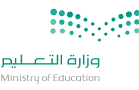 اختبار قصير  للصف ( الأول ثانوي ) المادة / تفكير ناقد  الفصل الدراسي  (    الأول       ) –  الفترة الأولى  – 1444 هـ*********************************************************اسم الطالبة : .........................................الشعبة :  .......................................أ/ ضعي كلمة ( صح ) أمام العبارة الصحيحة وكلمة ( خطأ) أمام العبارة الخاطئة :ــــ                                  ـــــــــــــــــــــــــــــــــــــــــــــــــــــــــــــــــــــــــــــــــــــــــــــــــــــــــــــــــــــــــــــــــــــــــــ                                                 انتهت الأسئلة    همسة :  لا عليك ! كل ما بذلته في سبيل مُضيك لن يضيع .. حتى العقبة التي اجتزتها , والغصة التي صبرتها , والعزائم التي أيقظتها, لن تذهب هباءً ولن تُنسى , وسيجزيك الله بالحسنى ♥اختبار فتري للصف ( الأول ثانوي )   الفصل الدراسي  (    الأول       ) –  الفترة الثانية – النموذج الأوللعام 1442 – 1443 هـ*********************************************************اسم الطالبة : ..............................................الشعبة :  ..........................................أ/ ضعي كلمة ( صح ) أمام العبارة الصحيحة وكلمة ( خطأ) أمام العبارة الخاطئة نفع الله بك :ب/ مالواجب الوطني برأيك اتجاه من يحاول إعادة نشر الصور في أوقات الحروب ؟ ( سؤال مساعد )ــــ                                  ـــــــــــــــــــــــــــــــــــــــــــــــــــــــــــــــــــــــــــــــــــــــــــــــــــــــــــــــــــــــــــــــــــــــــــ                                                 انتهت الأسئلة    معلمتك : تغريد المطيريهمسة :  لاعليك ! كل مابذلته في سبيل مُضيك لن يضيع .. حتى العقبة التي اجتزتها , والغصة التي صبرتها , والعزائم التي أيقظتها, لن تذهب هباءً ولن تُنسى , وسيجزيك الله بالحسنى ♥اختبار رقم (3) للصف ( الأول ثانوي ) المادة / تفكير ناقد  الفصل الدراسي  (    الأول       )  – 1444 هـاسم الطالبة : .........................................الشعبة :  .......................................أ/ ضعي كلمة ( صح ) أمام العبارة الصحيحة وكلمة ( خطأ) أمام العبارة الخاطئة :                                                                                                                                ــــــــــــــــــــــــــــــــــــــــــــــــــــــــــــــــــــــــــــــــــــــــــــــــــــــــــــــــــــــــــــــــــــــــ                                                 انتهت الأسئلة                                         معلمة المادة / همسة : اختم عملي بالإتقان .........ليكون أكثر جمالا ....وثباتا ...وقيمة 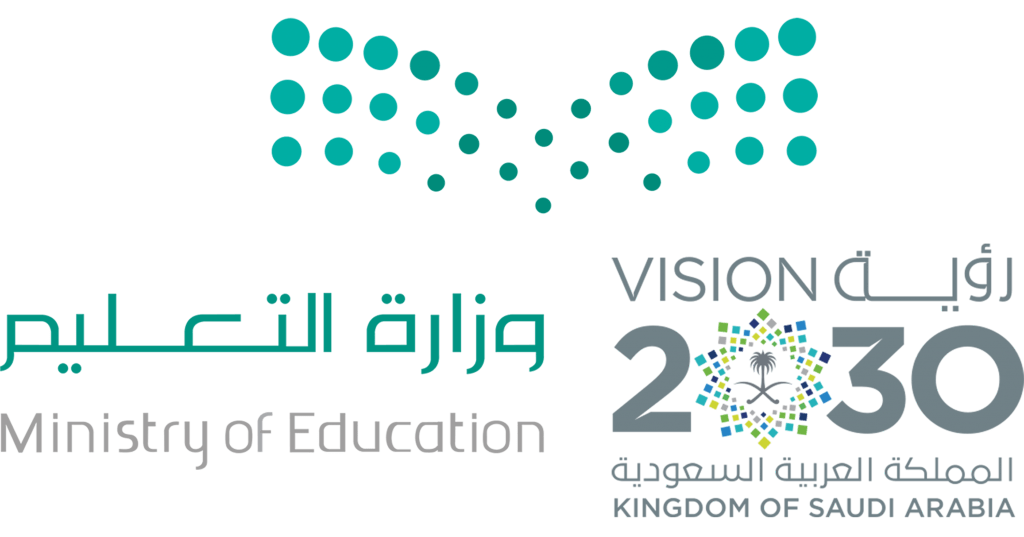 السؤال الثاني : أجب بوضع علامة (  ) أمام العبارة الصحيحة وعلامة ( ) أمام العبارة الخاطئة فيما يلي :السؤال الثالث : أجب على الأسئلة الآتية :١-أذكر خطوات صنع القرار ؟....................................................................................................................................................................................................................................................................................................................................................................................................................................................................................٢-اذكر ثلاث من سمات التفكير العلمي ؟...........................................................................................................................................................................................................................................................................................................................................................................................................................................................................................................................................................................انتهت الاسئلة - أرجو لكم التوفيق والنجاحالسؤال الأولدرجات   اختاري الإجابة الصحيحة  فيما يلي وفقك الله لكل خير .   اختاري الإجابة الصحيحة  فيما يلي وفقك الله لكل خير .   اختاري الإجابة الصحيحة  فيما يلي وفقك الله لكل خير .   اختاري الإجابة الصحيحة  فيما يلي وفقك الله لكل خير .   اختاري الإجابة الصحيحة  فيما يلي وفقك الله لكل خير . ليس من تعاريف المشكلة  الجهل  العوائق الإنجازات  يغلب على الحوار الجيد التلاعب  الهدوء وعدم التعصب فوز طرف واحد الحجاج القديم قائم على أنظمة استدلالية  لغوية فقط منطقية فقط لغوية ومنطقية معا  ليس من أنواع الحجاج القديم  الخطابة  المقابلة  الجدل   مشكلة لم تحل فازدادت وكبرت هي مشكلة : مؤقتة  معتادة  متفاقمة عند التعامل مع الشخص الخجول في العمل الجماعي  نتركه يفعل ما يريد  أخذ رأيه واعطائه أعمال بسيطة  إجباره على العمل  في عملية الحوار يرتب المحاور أفكاره بشكل منطقي وتسمى هذه المهارة  الاستدلال التحليل التنظيم   في عملية اتخاذ القرار المفكر الناقد  لا يهتم بتقييم القرار يختار بعشوائية يجمع البيانات والمعلومات بدقة  مشكلة أعرفها واحددها ولا أعرف حلها هي مشكلة  واضحة المعطيات والأهداف واضحة المعطيات وغير واضحة الأهداف غير واضحة المعطيات وواضحة الأهداف   من أهداف الحجاج الجديد  الغلبة  التلاعب بالعقول  الإذعان  عملية تواصل بين طرفين أو أكثر من أجل اكتشاف وتعميق فهم الشخص لذاته وللأخر هذا تعريف الجدل  الحجاج الحوار  المرحلة الثانية من مراحل تكوين الفريق  مرحلة التكوين مرحلة الصراع  مرحلة التعاون ت من إيجابيات العمل الجماعي  عدم التأثر بالآخرين جودة النتائج  تعدد الأهداف السؤال الثانيدرجاتالعبارةصح خطأ1/ العمل بروح الفريق يهتم بالطابع النوعي وليس الكمي 2/ كلما نجحت علاقة التواصل بين المتحدث والمستمع كان النظام الحجاجي فاعلا3/  من خطوات حل المشكلة (اقتراح الحلول  ) ويقصد بها تحديد المشكلة وأسبابها 4/  من وسائل الاقناع في الحجاج القديم استغلال الحالة النفسية للمستمعين 5/  المفكر الناقد في الحوار يصغي ويستمع للطرف الآخر 6/  عند اختيار القرار لا نراعي المخاطر والنتائج المترتبة عليه 7/  من أنماط السلوك التي تتسم بالاحترام أثناء الحوار هو التحدث بصوت يعلو صوت شخص آخر 8/ الحجاج مصاحب للعنف كلما وجد الحجاج وجد العنف 9/ حجاج الخلف معناه اثبات صحة موقفي من خلال اثبات خطأ موقف الشخص الثاني 10 / معنى الإذعان هو الاقتناع والخضوع السؤال الأولدرجات   اختاري الإجابة الصحيحة  فيما يلي وفقك الله لكل خير .   اختاري الإجابة الصحيحة  فيما يلي وفقك الله لكل خير .   اختاري الإجابة الصحيحة  فيما يلي وفقك الله لكل خير .   اختاري الإجابة الصحيحة  فيما يلي وفقك الله لكل خير .   اختاري الإجابة الصحيحة  فيما يلي وفقك الله لكل خير . القراءة التي نستطيع من خلالها حل المشكلات: القراءة الحرفية القراءة الإبداعية القراءة التحليلية  للقراءة فضل في تكوين شخصية المفكر الناقد من الناحية النفسية عن طريق  : اكساب المفكر الناقد ثقة بنفسه تطور معارف المفكر الناقد تطور المفكر الناقد على القيادة إحدى مخاطر الإعلانات والدعاية  : تنقد ما يرد في الإعلان  تكسب الحرية في القرار تفقد الشخص القدرة على الاستقلالية   من إجراءات التفكير الناقد للإعلام أنه: يميز بين الحقيقة والرأي لايميز بين الحقيقة والرأي يروج الشائعات  من فوائد القراءة أنها : تزودنا بالمعارف والمعلومات تغذي الروح والفكر جميع ماسبق من شروط القراءة النافعة  : قراءة مايضرك في دينك اختيار الكتاب الذي يحتوي على معلومات نافعة عدم استشارة أصحاب الخبرة دور المفكر الناقد في مجال القراءة :      ينشر ثقافة القراءة في المجتمع يشجع على القراءة جميع ماسبق  دور التفكير الناقد في تصحيح مسار الإعلام :  التضليل ونشر الشائعات الكشف عن أخطاء الإعلام إثارة الجدل من أضرار الإعلام ومخاطره على المتلقي: إثارة الفرقة والتعصب بين المجتمعات ترويج الشائعاتجميع ماسبق  هي رسالة مرئية لا تحتاج إلى ترجمة : اللغة الصورة الكتابة  من المغالطات التي تكثر في الإعلام  : الدعاية الكاذبة كشف الحقائق نشر ثقافة القراءة إصدار الأحكام على النصوص هي القراءة الإبداعية الحرفية الناقدةت تغير معتقدات الشخص وإعادة تشكيل تفكيره بالشكل الذي يريده الشخص الآخر يسمى  غسيل الدماغ الاستيلاء على الشعور الاستقلاليةالسؤال الثانيدرجاتالعبارةصح خطأ1/ يمكن للإعلام أن يؤدي دورا إيجابيا في ترسيخ روح التفاهم والحوار بين المجتمع وبين الشعوب وتعزيز روح التسامح2/ يتميز الإعلام في هذا العصر بسرعة تدفق المعلومات3/ مادامت الصورة أداة تواصل فإن التفكير الناقد يتعامل معها كما يتعامل مع اللغة4/ الصورة لدى خبراء الإعلام وسيلة من وسائل التواصل فهي رسالة صوتية5/ الإعلام  ليس شريكا في صناعة الأحداث 6/ لتصبح مثقفا عليك قراءة كل ما يقع في يديك من كتب ومقالات7/  يتم غسل الدماغ بطرق متعددة منها تكرار الخبر أو الصورةالسؤال الأولدرجات   اختاري الإجابة الصحيحة  فيما يلي وفقك الله لكل خير .   اختاري الإجابة الصحيحة  فيما يلي وفقك الله لكل خير .   اختاري الإجابة الصحيحة  فيما يلي وفقك الله لكل خير .   اختاري الإجابة الصحيحة  فيما يلي وفقك الله لكل خير .   اختاري الإجابة الصحيحة  فيما يلي وفقك الله لكل خير . النظرية التي قرأتها أمس كلام فارغ وكاتبها شخص مختل مغالطة أثبات المقدم مغالطة الشخصنة  مغالطة تسميم البئر    مؤسس علم الرياضيات القديمة هو أرسطوأقليدس  أفلاطون  لا تصدق ما سيقوله هذا الشخص انا اعرف أنه محتالالشخصنة   تسميم البئر رجل القش    قد أمضيت  ساعتين فقط في إعداد البحث المطلوب ، وظروفي صعبة ولدي مشاكل صحية الاحتكام إلى الشفقة الاحتكام إلى القدم الشخصنة    سعد تاجر او معلم ......سعد تاجر.......... إذا سعد ليس  معلمالقياس الفصلي الفاسد انكار المقدم  اثبات التالي   هل كففت عن ضرب اخوتك ؟السؤال الملغوم  الكلمة الملغومة الورطة الكاذبة   إذا كان خالد يسكن في مدينة الرياض إذا فهو مقيم في السعودية ........خالد لا يسكن  في مدينة الرياض إذا خالد لا يقيم في السعوديةانكار المقدم  القياس الفصلي  استدلال صحيح    إذا كانت نوف سعودية إذا فهي خليجية   ....نوف سعودية .....إذا نوف خليجيةإنكار المقدم  اثبات التالي استدلال صحيح  معلومات صريحة يعرضها صاحب الحجة ليدعم موثوقية كلامه الشواهد  المواقفالمسائل   ما دام (محمد)  ذكر هذا الكلام فهو صحيح أنه رجل عنده خبرة طويلة ويعمل هنا منذ فترة طويلةالاحتكام إلى الشهرة  الاحتكام إلى القدم   الاحتكام إلى الشفقة  السؤال الثانيدرجاتالعبارةصح خطأ1/ المغالطة معناها اللغوي من الغلط وهي خلل غير متعمد 2/  الحدس هو الظن  والتخمين الذي ينبع من النفس ولا يستند لحقيقة علمية أو واقعي3/  الدراسات البحثية يجب أن  تكون موضوعية ولا تتأثر بالأشخاص 4/  مغالطة رجل القش مغالطة صورية 5/   الشواهد معلومات صريحة يعرضها صاحب الحجة ليدعم موثوقيته زعم معين6/  يمكننا الأخذ بالحدس إذا دعمته شواهد أخرى7/  نشأت الرياضيات والمنطق علمين منفصلين تماما8/ المغالطة خلل في صورة الاستدلال أو معناه وأفكاره9/ مغالطة رجل القش تعتمد على جذب انتباه السامع من الموضوع الأصلي لموضوع آخر 10 / المغالطات الصورية الخلل يكون في معناها وافكارها 11-  تعتمد الرياضيات الحديثة على الفرضية والاستنتاج السؤال الأول : اختر الإجابة الصحيحة لكل مما يلي :السؤال الأول : اختر الإجابة الصحيحة لكل مما يلي :السؤال الأول : اختر الإجابة الصحيحة لكل مما يلي :١/ في اتخاذ القرار يتميز الشخص الذي يفكر تفكيراً ناقداً بأنه١/ في اتخاذ القرار يتميز الشخص الذي يفكر تفكيراً ناقداً بأنه١/ في اتخاذ القرار يتميز الشخص الذي يفكر تفكيراً ناقداً بأنهأ- يتسرع في إصدار الإحكام ب- يتخذ القرارات بعشوائية ج- يجمع البيانات والمعلومات عن المشكلة٢/ من معوقات حل المشكلات٢/ من معوقات حل المشكلات٢/ من معوقات حل المشكلاتأ- الصعوبات المتعلقة بموضوع البحثب- تشخيص المعطياتج- التفكير الحذر٣/ من مهارات التفكير الإبداعي٣/ من مهارات التفكير الإبداعي٣/ من مهارات التفكير الإبداعيأ- التوضيح  ب- إدراك التفاصيلج- التقويم٤/ من استراتيجيات حل المشكلات٤/ من استراتيجيات حل المشكلات٤/ من استراتيجيات حل المشكلاتأ-ا غياب التخطيطب- التفكير الشاملج- الصعوبات المتعلقة بمنهج البحث٥/ الحجاج الذي يقوم على النظر في الأسباب التي تحكم ظاهرة أو حدثاً٥/ الحجاج الذي يقوم على النظر في الأسباب التي تحكم ظاهرة أو حدثاً٥/ الحجاج الذي يقوم على النظر في الأسباب التي تحكم ظاهرة أو حدثاًأ- الحجاج السببيب- الحجاج الاستنباطيج- الحجاج بالمماثلة٦/ عملية تواصلية بين طرفين أو أكثر من أجل اكتشاف فهم الشخص لذاته وللآخر وتعميقه٦/ عملية تواصلية بين طرفين أو أكثر من أجل اكتشاف فهم الشخص لذاته وللآخر وتعميقه٦/ عملية تواصلية بين طرفين أو أكثر من أجل اكتشاف فهم الشخص لذاته وللآخر وتعميقهأ- العمل الجماعيب- الحوارج- اتخاذ القرار٧/ يتشابه التفكير العلمي مع التفكير الناقد في الاتجاهات السلوكية والمهارات التي يعززانها مثل٧/ يتشابه التفكير العلمي مع التفكير الناقد في الاتجاهات السلوكية والمهارات التي يعززانها مثل٧/ يتشابه التفكير العلمي مع التفكير الناقد في الاتجاهات السلوكية والمهارات التي يعززانها مثلأ- التسرع في قبول الأحكامب- الموضوعية والانفتاح العقلي ج- عدم إخضاع المعلومات والبيانات لمعايير موحده٨/ يتميز العمل بروح الفريق الواحد عن عمل المجموعة بـــ٨/ يتميز العمل بروح الفريق الواحد عن عمل المجموعة بـــ٨/ يتميز العمل بروح الفريق الواحد عن عمل المجموعة بـــأ- تعدد الأهدافب- غياب الإثراء المتبادلج- وحدة الهدف والتأثير والتأثر٩/ المناظرة تختلف عن الحوار في:٩/ المناظرة تختلف عن الحوار في:٩/ المناظرة تختلف عن الحوار في:أ- التوصل لحل وسطب- وجود فائز بحجة أقوىج- أنها تبادلية على نحو عميق١٠/ هو القدرة على تجاوز الطرائق التقليدية في التفكير والتصرف. وإصدار الأحكام والتحقق١٠/ هو القدرة على تجاوز الطرائق التقليدية في التفكير والتصرف. وإصدار الأحكام والتحقق١٠/ هو القدرة على تجاوز الطرائق التقليدية في التفكير والتصرف. وإصدار الأحكام والتحققأ- الإبداعب- البرهانج- الحجاج١التفكير الإبداعي لم يكن سبباً رئيسياً للثورات الصناعية المتلاحقة٢من إيجابيات العمل الجماعي التعاون                                    ٣يتميز الحوار عن غيره بأنه محاولة فهم طريقة أخرى للنظر إلى شيء ما٤قدرات التفكير الناقد تعد إحدى مزايا التفكير العلمي٥تقويم البدائل من خطوات اتخاذ القرار                                    